Домашнее задание по сольфеджио для 3 ДОП от 24.12.22Внимание! С 31.12 у детей каникулы, вы не приходите в школу. Увидимся на уроках 14.01 (сб).Попевки на интервалы. Повторять все попевки на интервалы от м2-б7. Играть и петь наизусть! 14.01 пишем слуховой диктант на интервалы, на оценку. Особенно повторить последние попевки на септимы: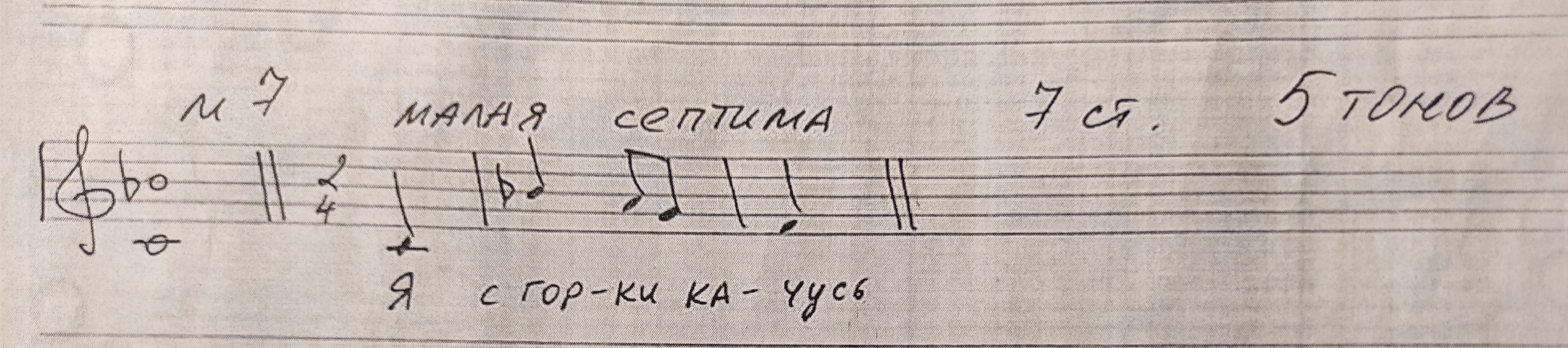 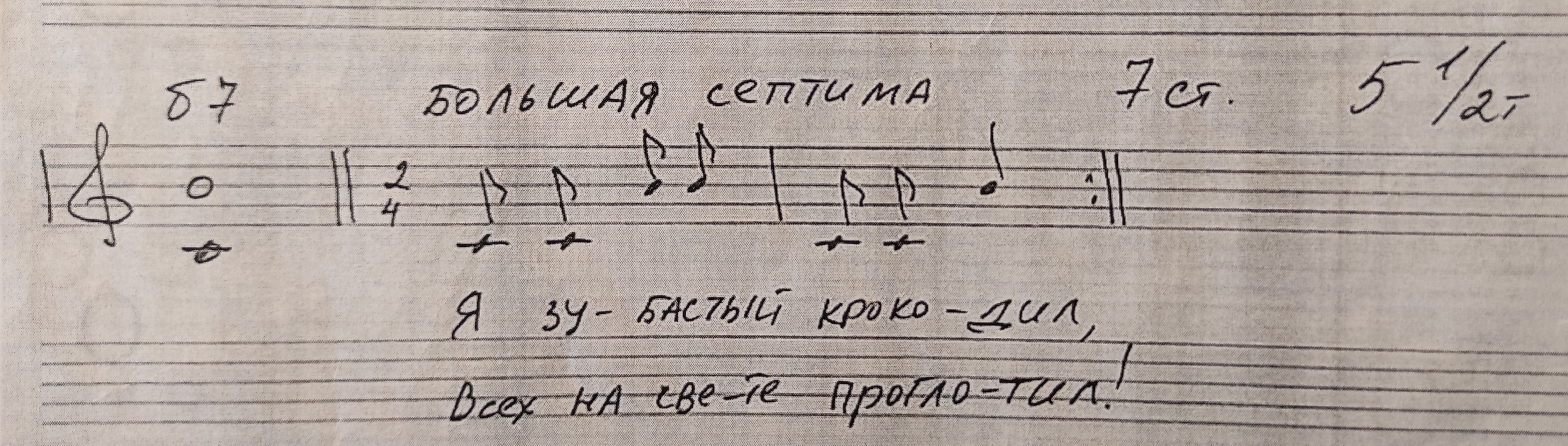 Калмыков и Фридкин, 219.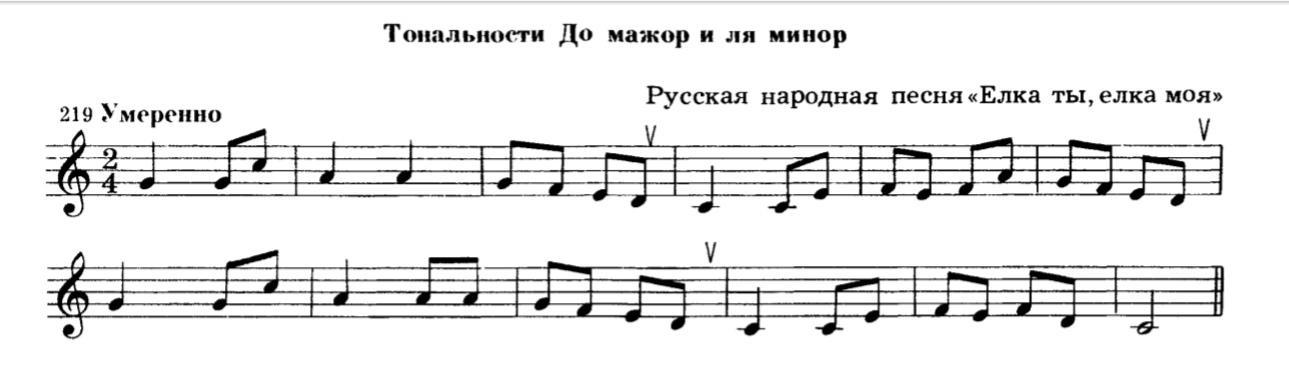 Читать ноты в ритме с дирижированием. 